The Bible wk 9ElijahWelcome to kids church – introduce junior and freedom riders leaders for the morning.IntroWe are in a series called the Bible adventure! We are learning about what the bible is and will be exploring the wonderful things inside! We are exploring books of the bible like the books of Kings where we learn about the prophet Elijah.Juniors & Seniors IntroductionToday we are looking at an ancient story from the old testament about someone called Elijah. Elijah was a special messenger called a prophet. Elijah helped people and kings to listen to God and warned them when they were going the wrong way.  Elijah performed amazing miracles and ran a school for other prophets too. Have you ever sent a special message to someone? Lots of people got to love God because of Elijah’s messages. Let’s listen to a story about Elijah showing people about God now.Snack and story
Read ‘Fire from Heaven’ from Bible for Kids app. Activity  - Marshmallow fireMake edible alter with marshmallows, pretzel sticks and gummy bears for fire on paper plates.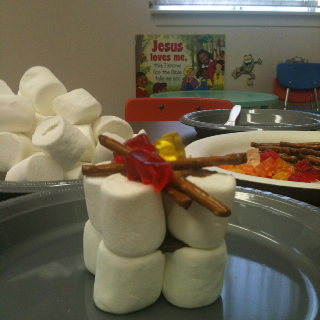 Intro to activityElijah lived during a time when it was extremely unpopular to worship and obey God. Elijah even had to hide from the king and queen who wanted him killed because they were not following God.
Do you ever feel different because you love God?
Elijah loved God anyway and showed people how to follow Him. God kept Elijah safe and blessed him and his family. He even got birds to bring him food one day when he was hungry!
Can you think of a way God blessed your family? (At this point the leader can share about how loving God has been a blessing to them.)Closing prayer for Juniors
Thankyou God that we can trust in you even when it is tricky. Thank you for blessing us. Help us to stay close to you and help each other like Elijah did.Closing prayer for Seniors
Read psalm 37. A song that reminds us about trusting in God. 
http://www.essex1.com/people/paul/ps37pt6.htmlWe are going to make something now that reminds us about the day God proved he is real setting fire even to wet logs and sticks! Extra game for Juniors:Build the highest tower competition with blocks or lego.Extra game for Seniors: Build the highest tower competition with newspaper and masking tape.Extra: Colouring pages for free play time. http://www.christianpreschoolprintables.com/wp-content/uploads/CPP/Elijah/ElijahColoring.pdf